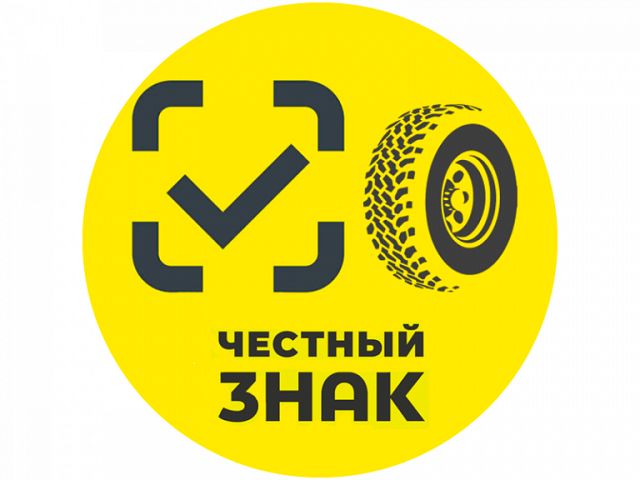 О готовности к обязательной маркировкеВ соответствии с постановлением Правительства Российской Федерации от 31 декабря 2019 года № 1958 «Об утверждении Правил маркировки шин средствами идентификации и особенностях внедрения государственной информационной системы мониторинга за оборотом товаров, подлежащих обязательной маркировке средствами идентификации, в отношении шин», 
с 1 марта 2021 года организации оптовой торговли, приобретающие шины непосредственно у производителей и импортёров, а также прочие организации оптовой торговли и участники оборота, осуществляющие розничную продажу шин, должны вносить в информационную систему мониторинга сведения в отношении действий по обороту шин.